Agenda #12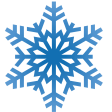 January 8th – January 19th  
American Studies- Mr.  HaflinBlock ABlock BFridayJanuary 8Day 1ClassworkNotes- Research Paper IntroductionReview Chapter 3 HFStart Reading Chapter 4 HFHomework  Finish typing Research Paper Introduction ParagraphFinish reading and SG questions for Ch. 4ClassworkNotes- Research Paper IntroductionReview Chapter 3 HFStart Reading Chapter 4 HFHomework  Finish typing Research Paper Introduction ParagraphFinish reading and SG questions for Ch. 4MondayJanuary 11Day 2ClassworkReview Ch. 1-4 HFIntroduction to Satire Notes (15 mins)Satire Activity in book with partner—go over key (20 mins)Begin Viewing Film (15 mins)Homework  Finish reading and SG questions for Ch. 5ClassworkReview Ch. 1-4 HFIntroduction to Satire Notes (15 mins)Satire Activity in book with partner—go over key (20 mins)Begin Viewing Film (15 mins)Homework  Finish reading and SG questions for Ch. 5TuesdayJanuary 12Day 3ClassworkSatire terms fill-inReview Ch. 5Write research paper boy paragraph with notesReturn Annotated Bibliography—update foldersHomework  Finish DPFinish reading and SG questions for Ch. 6ClassworkSatire terms fill-inReview Ch. 5Write research paper boy paragraph with notesReturn Annotated Bibliography—update foldersHomework  Finish DPFinish reading and SG questions for Ch. 6Wednesday January 13Day 4ClassworkRFS NotesReview Chapter 6Work on Conclusion / Read Chapter 7 / Study Satire TermsHomework  Finish conclusion, bring completed typed draft to classFinish reading and SG questions for Ch.7Satire terms quiz Friday!ClassworkRFS NotesReview Chapter 6Work on Conclusion / Read Chapter 7 / Study Satire TermsHomework  Finish conclusion, bring completed typed draft to classFinish reading and SG questions for Ch.7Satire terms quiz Tuesday!ThursdayJanuary 14Day 5ClassworkRead over self-edit sheetWorks Cited PageReview Ch. 7Self-EditStudy for Satire Quiz / Begin Ch. 8Homework  Finish reading and SG questions for Ch. 8Type up Works Cited page and self-editSatire terms quiz Friday!ClassworkRead over self-edit sheetWorks Cited PageReview Ch. 7Self-EditStudy for Satire Quiz / Begin Ch. 8Homework  Finish reading and SG questions for Ch. 8Type up Works Cited page and self-editSatire terms quiz Tuesday!FridayJanuary 15Day 6ClassworkSatire Terms Quiz (15)Review Ch. 8 (15)Read Ch. 9 / Answer Questions (15)Huck Film (15)Homework  Research Essay Final Draft due Wednesday, 1/20. Print and Submit to turnitin.comDrop DayTuesdayJanuary 19Day 7Drop DayClassworkSatire Terms Quiz (15)Review Ch. 8 (15)Read Ch. 9 / Answer Questions (15)Huck Film (15)Homework  Research Essay Final Draft due Wednesday, 1/20. Print and Submit to turnitin.com